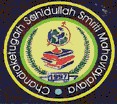 NOTICE(Science Faculty)B. Sc General (Bio & Pure) Semester (II/IV/VI) internal examination schedule:Internal Examination will be taken through online mode.DATE/TIME 12PM  - 1PM 2PM – 3PM10/05/2022SEM- II Physics DSC ( Paper -PHSGCOR02T )(8617454700) / SEM –II Zoology DSC & GE ( Paper – ZOOGCOR02T/ZOOHGE02T)( 7890717184)SEM- IV Physics DSC ( Paper -PHSGCOR04T )(8617454700)/SEM- VI Physics DSE ( Paper –PHSGDSE04T)(8617454700)                           / SEM –IV Zoology DSC & GE ( Paper – ZOOGCOR04T/ZOOHGE04T)( 7890717184)                           / SEM –VI Zoology DSE ( Paper – ZOOGDSE03T)( 7890717184)11/05/2022SEM- II  Mathematics DSC ( Paper – MTMGCOR02T) (8250270656)/ SEM- II  Botany DSC & GE ( Paper – BOTGCOR02T)( 8768030155)SEM- IV  Mathematics DSC ( Paper – MTMGCOR04T) (8250270656)/ SEM- VI  Mathematics DSE ( Paper – MTMGDSE03T) (8250270656)/SEM- IV  Botany DSC & GE ( Paper – BOTGCOR04T/ BOTHGE04T)( 8768030155)/SEM- VI  Botany DSE ( Paper – BOTGDSE04T)( 8768030155)12/05/2022SEM- II  Chemistry DSC ( Paper CEMGCOR02T)( 7872314126) / SEM- II  Economics DSC & GE ( Paper – ECOGCOR02T/ECOHGEO2T)( 9674465897)SEM- IV  Chemistry DSC ( Paper CEMGCOR04T)( 7872314126)/ SEM- VI Chemistry DSE ( Paper CEMGDSE03T)( 7872314126)/ SEM- IV  Economics DSC & GE ( Paper – ECOGCOR04T/ECOHGE04T)( 9674465897)/ SEM- VI  Economics DSE ( Paper – ECOGDSE03T)( 9674465897)